ĐỀ CƯƠNG ÔN TẬP KIỂM TRA GIỮA HKII MÔN ĐỊA LÍ LỚP 6 A.	KIẾN THỨC TRỌNG TÂM	Học sinh cần nắm được các kiến thức cơ bản sau:CHƯƠNG 4: KHÍ HẬU VÀ BIẾN ĐỔI KHÍ HẬU- Mô tả được các tầng khí quyển, đặc điểm chính của tầng đối lưu và tầng bình lưu; hiểu được vai trò của oxy, hơi nước và khí carbonic.- Kể được tên và nêu được đặc điểm về nhiệt độ, độ ẩm của một số khối khí. - Trình bày được sự phân bố các đai khí áp và các loại gió thổi thường xuyên trên Trái Đất- Trình bày được sự thay đổi nhiệt độ bề mặt Trái Đất theo vĩ độ.-  Biết cách sử dụng nhiệt kế, ẩm kế, khí áp kế. - Phân biệt được thời tiết và khí hậu. - Trình bày được khái quát đặc điểm của một trong các đới khí hậu.       -  Phân tích được biểu đồ nhiệt độ, lượng mưa; xác định được đặc điểm về nhiệt độ và lượng mưa của một số địa điểm trên bản đồ khí hậu thế giới.- Nêu được một số biểu hiện của biến đổi khí hậu.- Trình bày được một số biện pháp phòng tránh thiên tai và ứng phó với biến đổi khí hậu. CHƯƠNG 5: NƯỚC TRÊN TRÁI ĐẤT - Kể được tên được các thành phần chủ yếu của thuỷ quyển      -  Mô tả được các bộ phận của một dòng sông lớn; mối quan hệ giữa mùa lũ của sông với các nguồn cấp nước sông.- Nêu được tầm quan trọng của nước ngầm và băng hà. B.	HỆ THỐNG CÂU HỎI THAM KHẢOCâu 1: Trình bày đặc điểm và vai trò của các tầng khí quyểnCâu 2: Khí áp là gì? Trình bày sự phân bố các đai khí áp trên Trái Đất? - Sức ép của không khí lên bề mặt Trái Đất gọi là khí áp.- Đơn vị đo khí áp là mm thủy ngân.- Khí áp được phân bố trên Trái Đất thành các đai khí áp thấp và khí áp cao từ xích đạo về cực+ Các đai áp thấp nằm ở khoảng vĩ độ 00 và khoảng vĩ độ 600B và N+ Các đai áp cao nằm ở khoảng vĩ độ 300 B và N và khoảng vĩ độ 900B và N(cực Bắc và Nam)Câu 3: Thời tiết, khí hậu là gì? Hãy phân biệt sự khác nhau giữa thời tiết và khí hậu.*Khái niệm:- Thời tiết là: các hiện tượng khí tượng như mưa, nắng, gió, nhiệt độ,... xảy ra trong một thời gian ngắn ở một địa phương.- Khí hậu: là sự lặp đi lặp lại tình hình thời tiết của địa phương đó theo một quy luật nhất định.*Thời tiết và khí hậu khác nhau:- Thời tiết diễn ra trong thời gian ngắn, phạm vi nhỏ và luôn thay đổi.- Khí hậu diễn ra trong thời gian dài, có tính quy luật. Khí hậu diễn ra trong phạm vi rộng và khá ổn định.Câu 4: Dựa vào số thông tin kênh chữ và hình 13.4 SGK trang 165 hoàn thành nội dung bảng sau:Câu 5: Hãy trình bày nguyên nhân, biểu hiện và một số giải pháp ứng phó với biến đổi khí hậu?Câu 6: Thủy quyển là gì? Hãy kể tên các thành phần của thủy quyển?-Thủy quyển: là lớp nước bao phủ trên Trái Đất.- Bao gồm: nước trong các biển, đại dương; nước trên lục địa ( sông, hồ, băng, tuyết; nước ngầm,…) và hơi nước trong khí quyển.Câu 7: Quan sát biểu đồ nhiệt độ và lượng mưa của Hà Nội, hãy cho biết:-	Nhiệt độ trung bình tháng cao nhất và tháng thấp nhất là bao nhiêu 0C-	Nhiệt độ chênh lệch giữa tháng cao nhất và tháng thấp nhất là bao nhiêu 0C ?-	Những tháng nào trong năm có lượng mưa trên 100mm?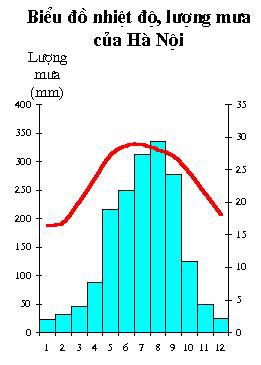 Câu 8: Quan sát hình dưới đây, em hãy mô tả cấu tạo của một sông lớn.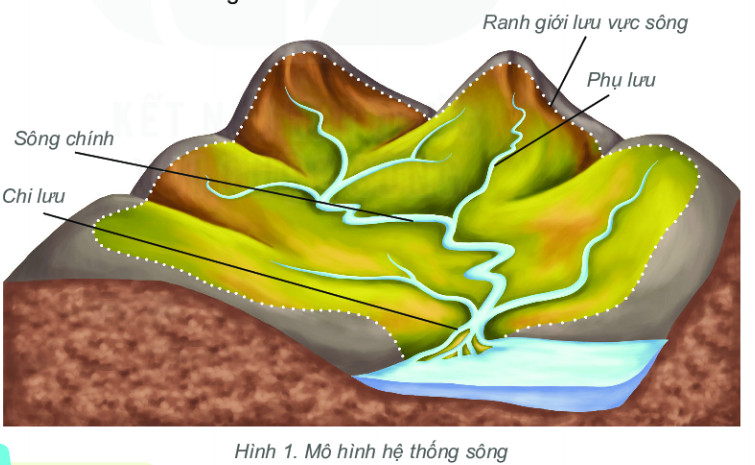 Đối lưuBình lưuCác tầng caoVị tríNằm dưới cùng, độ dày từ 0-16 km.Nằm trên tầng đối lưu, độ dày từ 16 – 80 kmTừ 80km trở lênĐặc điểmTập trung 90% KHÔNG KHÍ, KHÔNG KHÍ luôn chuyển động theo chiều thẳng đứng. - Là nơi sinh ra các hiện tượng khí tượng :mây, mưa, sấm chớp… - Càng lên cao nhiệt độ không khí càng giảm, lên cao100m nhiệt độ giảm 0,60C.Có lớp ô dôn có tác dụng hấp thụ, ngăn các tia bức xạ có hại của MT đối với sinh vật và con ngườiKhông khí cực loãng, không ảnh hưởng trực tiếp đến đời sống con người        Đới KHĐặc điểm     Hàn đới(Nằm từ 2 vòng cực Bắc và Nam đến 2 cực Bắc và Nam)Ôn đới(Nằm từ CTB đến  vòng cực Bắc và từ CTN đến vòng Nam)Nhiệt đới(Nằm từ CTB đến   CTN)Nhiệt độQuanh năm lạnh giá.Lượng mưaDưới 500mmGió thổi thường xuyênGió Đông cựcNguyên nhânCó nhiều nguyên nhân nhưng chủ yếu là do tăng nhanh của khí CO2Biểu hiệnbiểu hiện bởi sự nóng lên toàn cầu, mực nước biền dâng và gia tăng các hiện tượng khí tượng thuỷ văn cực đoan.Hậu quảlàm cho thiên tai xảy ra ngày càng nhiều và khốc liệt.Giải phápsử dụng tiết kiệm và hiệu quả năng lượng, sử dụng phương tiện giao thông công cộng, hạn chế dùng túi ni-lông, tích cực trồng cây xanh, bảo vệ rừng,...